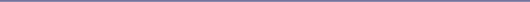 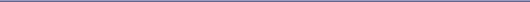 湖南省工程建设地方标准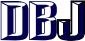 DBJ 43/T 529-2021备案号J 16707-2021生活垃圾卫生填埋场建设与运行评价标准Standard for assessment on construction and operation of municipalwaste sanitary landfill2021- 11- 11 发布2022-04-01 实施湖南省住房和城乡建设厅 发布12湖南省工程建设地方标准生活垃圾卫生填埋场建设与运行评价标准Standard for assessment on construction and operation of municipalwaste sanitary landfillDBJ 43/T 529-2021批准部门：湖南省住房和城乡建设厅施 行  日 期：2022 年 4 月 1 日3湖南省工程建设地方标准生活垃圾卫生填埋场建设与运行评价标准Standard for assessment on construction and operation of municipalwaste sanitary landfillDBJ 43/T 529-2021开本：850×1168 毫米 1/32 印张：2 字数：24 千字 2022 年 4 月第一版 2022 年 4 月第一次印刷4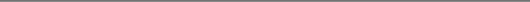 湖南省住房和城乡建设厅关于发布《湖南省城镇排水管道非开挖修复更新技术标准》 等 5 项湖南省工程建设地方标准的通知湘建科〔2021〕211 号各市州住房和城乡建设局、城市管理和综合执法局， 各有关单位 :《湖南省城镇排水管道非开挖修复更新技术标准》《生活 垃圾焚烧厂建设与运行评价标准》《生活垃圾卫生填埋场建设 与运行评价标准》《湖南省住宅室内装饰装修服务标准》《装 配式混凝土结构钢筋套筒灌浆连接技术规程》已由我厅组织专 家审定通过， 现批准为湖南省工程建设推荐性地方标准。其中：湖南省建筑科学研究院有限责任公司、中国建筑第二工程 局有限公司主编的《湖南省城镇排水管道非开挖修复更新技术 标准》编号为 DBJ 43/T 380-2021。湖南省城乡建设行业协会主编的《生活垃圾焚烧厂建设与 运行评价标准》编号为 DBJ 43/T 528-2021。湖南省城乡建设行业协会、湖南省建筑设计院集团有限公 司主编的《生活垃圾卫生填埋场建设与运行评价标准》编号为 DBJ 43/T 529-2021。中国建筑第二工程局有限公司、湘潭市建筑设计院主编的 《湖南省住宅室内装饰装修服务标准》编号为 DBJ 43/T 530- 2021。5湖南东方红建设集团有限公司、湖南东方红新型建材有限 公司主编的《装配式混凝土结构钢筋套筒灌浆连接技术规程》 编号为 DBJ 43/T 381-2021。以上 5 项标准自 2022 年 4 月 1 日起在全省范围内实施，由 湖南省住房和城乡建设厅负责管理，由第一主编单位负责标准 具体技术内容的解释。湖南省住房和城乡建设厅 2021 年 11 月 11 日6前   言为科学合理规范我省生活垃圾卫生填埋场的建设与运行管 理，防控生活垃圾卫生填埋场产生环境污染，促进生活垃圾无 害化处置，提高运行管理水平，经广泛调查研究，参考住房和 城乡建设部发布的《生活垃圾填埋场无害化评价标准》(CJJ/ T107-2019)相关内容，结合湖南省实际情况，制定符合湖南省 生活垃圾卫生填埋场实际情况的建设与运行评价标准。本标准 编制组经广泛调查研究，认真总结实践经验，参考有关国际标 准和国内标准，并在广泛征求意见的基础上制定本标准。本标准的主要技术内容：1. 总则；2. 评价内容；3. 评价方法； 4. 综合评价与等级设置。根据住房和城乡建设部《工程建设标准涉及专利管理办法》 ( 建办标〔2017〕3 号 ) 文件要求，经征询各编制单位，本标准 不涉及专利。本标准由湖南省住房和城乡建设厅负责管理、湖南省城乡 建设行业协会和湖南省建筑设计院集团有限公司负责具体技术 内容的解释。本标准在执行过程中如有建议和意见，请反馈至 湖南省城乡建设行业协会(地址：湖南省长沙市高升路 268 号， 邮政编码：410012)，以供修订参考。本标准主编单位： 湖南省城乡建设行业协会湖南省建筑设计院集团股份有限公司本标准参编单位： 湖南省生态环境监测中心湖南普泰尔环境股份有限公司7湖南迪亚环境工程有限公司  湖南科美洁环保科技有限公司 中兰环保科技股份有限公司  长沙建益新材料有限公司广东健恒环境产业有限公司  湖南莫尔标准化咨询有限公司8目   次9101 总   则1.0.1 为规范湖南省生活垃圾卫生填埋场(以下简称填埋场)的 建设与运行，提高我省填埋场工程建设和运行管理水平，制定 本标准。1.0.2 本标准适用于湖南省运行一年及以上的填埋场。1.0.3 填埋场的考核评价除应执行本标准外，尚应符合国家和湖 南省现行有关标准的规定。2 评价 内容2.0.1 填埋场的考核和评价内容包括工程建设水平评价和运行管 理水平评价。2.0.2 填埋场工程建设水平评价应包括下列内容：1 填埋场选址；2 垃圾进场计量设施；3 防渗系统，包括填埋库区防渗系统设置、渗沥液调节池 防渗、防渗层施工质量控制、防渗层破损检测等；4 渗沥液导排及处理设施，包括渗沥液导排系统、渗沥液 储存调节和渗沥液处理工艺和设施等；5 地表水与地下水导排设施，包括地下水导排设施、填埋 区外地表水径流导排设施、填埋区雨污分流系统等；6 垃圾坝；7 填埋气体导排收集处理及利用设施；8 环境监测设施，包括地下水监测井、检测化验设备及在 线监测设施；9 填埋作业设备配置，包括垃圾摊铺压实设备和作业面消 杀除臭设备；10 建设手续，包括竣工验收和环保验收。2.0.3 填埋场运行管理水平评价应包括下列内容：1 垃圾进场计量与填埋物控制，包括垃圾计量统计和填埋 物控制；2 填埋作业，包括填埋作业规划、分区分单元填埋、覆盖及雨污分流管理、垃圾推铺压实、作业面控制和防渗膜保护等；3 场区消杀除臭及飘扬物控制，包括消杀除臭作业和现场 效果；4 堆体边坡；5 渗沥液导排与处理设施运行，包括渗沥液导排和渗沥液 处理设施运行；6 填埋气体导排收集及处理利用系统运行；7 环境监测，包括场内地下水监测频次与结果和政府部门 监督性监测结果；8 运行人员配备，包括技术人员和操作工配备；9 管理，包括管理制度、安全管理、管理体系认证、填埋 工艺设施设备维护与运行记录资料等；10 填埋场总体环境；11 监管体系；12 经费保障；13 信息上报。3 评价方法3.1   一般规定3.1.1 填埋场评价应采用资料查阅和现场考察核实相结合的评价 方法。3.1.2 填埋场评价应在对工程建设水平和运行管理水平评价的基 础上，将工程建设水平得分(总分 20分)和运行管理水平得分(总 分 80 分) 之和作为填埋场综合评价得分，最终根据综合评价得 分及关键项得分确定评价等级。3.2   工程建设水平评价3.2.1 当进行填埋场工程建设水平评价时，被评价的填埋场至少 应提供下列材料：1 项目建议书或可行性研究报告及其批复；2 环境影响评价报告及其批复；3 工程地质和水文地质详细勘察报告，重点提供地下水水 位及分布、地基承载力、土(岩)层分布、地下裂隙分布等资料；4 设计文件、图纸及设计变更资料， 重点提供地下水导排、 场底地基处理、填埋库区防渗、渗沥液导排、垃圾坝、渗沥液 调节池防渗、渗沥液处理、填埋气体导排处理及利用等工程的 设计计算书、说明及图纸；5 施工记录及竣工验收资料，重点提供本条第 4 款所述工 程的资料；6 环保验收相关资料；7 防渗层破损检测和修补记录资料；8 其他能反映填埋场建设水平的资料；9 被评价填埋场工程建设信息数据统计，其内容和格式应 符合本标准附录 A 的规定。3.2.2 填埋场工程建设水平评价应按表 3.2.2 执行。表 3.2.2 填埋场工程建设水平评价评分表续表 3.2.2续表 3.2.2续表 3.2.2续表 3.2.2续表 3.2.2续表 3.2.23.2.3 当按表 3.2.2 评分时，应符合下列规定：1 评分时所依据的资料信息或数据应经过核实，真实可靠；2 除加分项外，各评价子项的实际得分不得高于表中所列的满分分值；3 对于未达到满分水平而又无给分和扣分说明的子项，可根据评价子项的实际水平由评价人员确定扣分；4 若提供的资料或现场考察无法判断某项的水平，可将该子项分值给予 0 分。3.3   运行管理水平评价3.3.1 当进行填埋场运行管理水平评价时，被评价的填埋场至少 应提供下列管理文件和资料：1 运行管理资料，重点提供填埋作业规划(计划) 、垃圾 进场计量、设备运行记录、设备维修保养记录、消杀记录、渗 沥液处理记录、填埋气体收集处理及利用记录、耗材消耗量记录、 人员培训记录、安全事故及应急演练记录、管理制度文件等；2 当有运行过程监管资料时，应重点提供监管报告、监管 问题整改单等；3 环境监测资料，包括场内自测、委托监测和政府部门监 督性监测报告；4 当填埋场是特许经营或委托管理时，应提供特许经营协 议或委托经营合同；5 财务资料，重点提供垃圾费拨付、耗材采购、成本核算 等资料；6 其他能反映填埋场运行管理水平的资料；7 被评价填埋场运行管理信息数据统计，其内容和格式应 符合本标准附录 A 的规定。3.3.2 填埋场运行管理水平评价应按表 3.3.2 执行。表 3.3.2 填埋场运行管理水平评价评分表续表 3.3.2续表 3.3.2续表 3.3.2续表 3.3.2续表 3.3.2续表 3.3.2续表 3.3.2续表 3.3.2续表 3.3.2续表 3.3.2续表 3.3.23.3.3 当按本标准表 3.3.2 评分时，应符合下列规定：1 评价时所依据的资料信息或数据应经过核实，真实可靠；2 除加分项外，各评价子项的实际得分不应高于表中所列的满分分值；3 对于未达到满分水平而又无扣分说明的子项，可根据评价子项的实际水平由评价人员酌情扣分；4 若提供的资料或现场考察无法判断某项的水平，可将该子项分值给予 0 分。4  综合评价与等级设置4.0.1 填埋场综合评价得分计算应符合下列规定：1 每位专家的评定总分计算公式为：综合评价得分 M= 工程 建设水平评价得分(总分 20 分) + 运行管理水平评价得分(总 分 80 分)；2 参加等级评价和复核工作的专家组不少于 3 人，由运营 维护、工艺技术和结构工程等专业的专家组成，专家应当具备 高级以上职称或 10 年以上填埋场运营管理经验；3 填埋场最终得分为专家个人评价总分的算术平均值；    4.0.2 填埋场等级分为五个级别， 即 AAA 级、AA 级、A 级、B 级、 C 级，对应的无害化水平分别为：1 AAA 级：建设和运行水平高， 全面达到无害化处理要求；2 AA 级：建设和运行水平较高，达到无害化处理要求；3 A 级：建设和运行情况良好，达到无害化处理要求；4 B 级：建设和运行情况一般，基本达到无害化处理要求；5 C 级：建设和运行情况差，未达到无害化处理要求。注：等级评定为 B 级及以上的填埋场，其垃圾处理规模和 处理量方可计入垃圾无害化处理规模和无害化处理量。4.0.3 填埋场评价等级确定应同时依据综合评价得分和关键项评 价得分，应符合表4.0.3 的规定。若综合评价得分达到下表的要求， 但其中任何关键项分数未达到该级别要求分值的，则按该关键 项分值达到的级别评定。表 4.0.3 填埋场等级与评价总分值对应表4.0.4 填埋场无害化等级实行动态管理，A 级及以上填埋场等级 评价结果有效期为 2 年，B 级及以下填埋场等级评价结果有效期 为 1 年。4.0.5 其他评分要求如下：1 评价期或复核期内受到政府处罚的填埋场，最高评价等 级不超过 AA 级。2 由于建设及运行管理不当导致地下水或地表水水质超标 的填埋场，最高评价等级不超过 A 级。3 对于评价期或复核期内出现过重大安全事故、污染事故 的填埋场，最高评价等级不超过 B 级。4 对于评价期或复核期内由于运行管理不当导致出现重大 负面舆情、群体性事件的填埋场，最高评价等级不超过 B 级。5 在一个评价期或复核期内，如被评价的填埋场出现重大 安全事故、环境污染事故，受到省级及以上通报、约谈或作为 问题交办等处理的， 予以降级处理， 最高评价等级不超过 B 级。6 渗沥液实际处理能力严重不足，最高评价等级不超过B级。附录 A 被评价垃圾填埋场信息数据统计表A.0.1 被评价垃圾填埋场信息数据统计表应符合表A.0.1 的规定。 表 A.0.1 被评价垃圾填埋场信息数据统计填报单位(加盖公章)：填报人：                   电话：                 本标准用词说明1 为便于在执行本标准条文时区别对待，对要求严格程度 不同的用词说明如下：1)表示很严格，非这样做不可的：正面词采用“必须”，反面词采用“严禁”；2)表示严格，在正常情况下均应这样做的：正面词采用“应”，反面词采用“不应”或“不得”；   3)表示允许稍有选择，在条件许可时首先应该这样做的： 正面词采用“宜”，反面词采用“不宜”；             4)表示有选择，在一定条件下可以这样做的：采用“可”。2 条文中指明应按其他有关标准执行的写法为“应符合…… 的规定”或“应按……执行”。引用标准目录1 《生活垃圾填埋场污染控制标准》GB 168892 《生活垃圾卫生填埋场环境监测技术要求》GB/T 18772 3 《生活垃圾卫生填埋处理技术规范》GB 508694 《生活垃圾处理处置工程项目规范》GB 550125 《生活垃圾卫生填埋场运行维护技术规程》CJJ 936 《生活垃圾填埋场无害化评价标准》CJJ/T 1077 《生活垃圾卫生填埋处理工程项目建设标准》建标 124  8 《城市生活垃圾处理及污染防治技术政策》建城〔2000〕120 号湖南省工程建设地方标准生活垃圾卫生填埋场运营考核与评价标准DBJ 43/T 529-2021条 文 说 明编制说明《生活垃圾卫生填埋场运营考核与评价标准》经湖南省住 房和城乡建设厅 2021 年 11 月 11 日以湘建科〔2021〕211 号通 知批准、发布。本标准参考住房和城乡建设部发布的《生活垃圾填埋场无害 化评价标准》(CJJ/T 107-2019) 编制而成， 结合湖南省实际情况， 制定符合湖南省生活垃圾卫生填埋场实际情况的建设和运行考核与 评价标准。主编单位是湖南省城乡建设行业协会、湖南省建筑设计 院集团股份有限公司，参编单位是湖南省生态环境监测中心、湖南 普泰尔环境股份有限公司、湖南迪亚环境工程有限公司、湖南科美 洁环保科技有限公司、深圳中兰环保科技股份有限公司、长沙建益 新材料有限公司、广东健恒环境产业有限公司、湖南莫尔标准化咨 询有限公司。主要起草人是曾炜、散灵丹、蒋能慧、陈燕、周振、 刘美玲、陈龙飞、蒋小建、周玉辉、陈瑞、王建益、徐永彬、严伟 利、白冰彦、唐灿富、何更艳、刘唐胜、颜卓、刘恩秀、谭翠香。本标准编制过程中，编制组进行了广泛的调查研究，总结 了我省填埋场的运行和评价经验，同时参考了国内先进技术法 规及标准， 确定了关键的评价内容和分值权重。为便于广大设计、 施工、运行管理等单位有关人员在使用本标准时能正确理解和执 行条文规定， 编制组按章、节、条顺序编制了本标准的条文说明， 对条文规定的目的、依据以及执行中需注意的有关事项进行了 说明。但是，本条文说明不具备与标准正文同等的法律效力， 仅供使用者作为理解和把握标准规定的参考。目 次1 总   则1.0.1 垃圾填埋处理的无害化水平是衡量填埋场建设及运行成功 与否的关键。本标准制定的主要目的就是对已建成运行的填埋 场进行评价，以检验其是否在建设和运行方面达到了有关标准 的要求，对评价综合评分达到一定分值的填埋场给予无害化处 理的认定，为我省生活垃圾无害化处理率的统计和垃圾处理行 业发展提供决策依据。1.0.2 本标准可用于所有规模填埋场的评价定级工作。在统计生 活垃圾无害化处理率时，如果被评价的填埋场达到了B级及以上， 则该填埋场处理的所有垃圾均可认为是无害化处理而被计入生 活垃圾无害化处理量。目前很多建有生活垃圾焚烧厂的城市， 焚烧灰渣进入填埋场填埋的现象较多， 只要有原生垃圾的填埋， 就需要对填埋场进行评价，以判断生活垃圾的填埋是否属于无 害化处理，因此对生活垃圾和焚烧灰渣混填的填埋场可参照此 标准进行评价定级。1.0.3 本条是指在填埋场评价时如本标准中有明确要求，即遵守 本标准，如在评价某项内容时，在本标准中找不到相应要求， 可以对照其他有关填埋场的国家或行业标准规范。2 评价 内容2.0.1 本条规定了填埋场无害化评价的内容。评价内容的设置是 考虑到填埋场设计、建设、运行等各个方面，以便评价填埋场 的综合无害化水平。2.0.2 本条说明了填埋场设计和建设评价应包括的内容。主要是 对无害化水平影响较大的工程和设施。2.0.3 本条规定了填埋场运行管理的评价内容。主要是考虑这些 内容是填埋场规范化运行的关键。3 评价方法3.1   一般规定3.1.1 本条说明填埋场无害化评价既要进行资料评价，也要进行 现场核实，以便使评价结果真实、可靠、公正。资料是反映填 埋场建设和运行水平的依据，由于填埋场评价主要是针对前一 年的运行情况，对一年来的运行资料的评价是评价的重点。    3.1.2 填埋场的工程建设和运行管理是既相互联系又相对独立性 的两个方面。将二者分别评价打分更有助于把握填埋场的实际水 平。关键项是填埋场建设和运行的关键， 对于较高级别的填埋场， 对其关键项有较高的要求。3.2   工程建设水平评价3.2.1 本条是要求被评价的填埋场管理方提供从立项到建成投产 的能反映建设水平的重点技术资料，以便评价人员查询。3.2.2 表 3.2.2 中设置了填埋场设计建设的重点内容， 并按照重要 程度设置了分值，说明了每项的给分范围。表 3.2.2 中各分项、 子项评价内容和分值说明如下：1-1 填埋场选址：本项评价填埋场选址的合理性。选址是 否符合总体规划和防护距离要求主要看该填埋场是否与城市总 体规划或环境卫生规划相符合以及填埋场最近居民区距填埋场 是否符合防护距离要求。选址的评分标准应以当地规划、土地 部门的批准文件为依据，对于防护距离内存在未拆迁房屋的应 核实其实际情况，部分地区存在已征收房屋但未拆迁，部分居民仍然居住或者不定期返回居住，或者在防护距离内新建房屋 的情况，不予给分。1-2 垃圾进场计量设施：垃圾计量设施是填埋场必备设施， 需配备地磅双向称重计量系统、计算机数据处理系统、车辆视 频监控系统、数据实时传输系统， 以利于运行管理和政府监管。 本项对计量设施基本功能不全的填埋场给予扣分，具体扣分多 少根据功能缺失的程度由评价专家确定。对于具有以下数据记 录功能的可认为是功能齐全：可记录每车的净重、毛重数据； 每天的进场垃圾量(净重)统计；每月垃圾量统计；1 年的数据 储存；数据可随时打印及传输。1-3 防渗系统：1-3-1 填埋库区防渗系统设置：现行国家标准《生活垃圾 卫生填埋处理技术规范》GB 50869 中对填埋场防渗结构有明确 要求，其中主防渗层的上下保护层有几种不同做法要求。对于 不符合标准要求的做法，评价人员可以根据偏离标准的程度扣 (1~3)分。本说明建议对无膜上保护层的扣 1 分，对膜上保护 层不可靠的扣(0.5~1)分。有的只有垂直防渗，且垂直防渗墙 未达到地下不透水层，则本子项不给分。 应核对库底是否存在 软弱土层、溶洞、矿坑等不利地质，若有上述情况，应重点考 察其处理方案是否合理，具体规程参见《生活垃圾卫生填埋技 术导则》(RISN-TG014-2012) 第 6 章， 地基处理方案。 2009 年 1 月 1 日前建成未设置水平防渗的填埋场， 必须提供第三方检 测报告或其他材料， 如能证明地下水等指标均符合相关标准的， 可给予最高不超过 A 级的评价等级。1-3-2 渗沥液调节池防渗：渗沥液调节池常年储存渗沥液，其防渗性能对于防止地下水污染也是至关重要的。渗沥液调节 池一般有两种形式，一种是利用山谷或洼地围筑成的池子，内 表面铺设 HDPE 膜，另一种是建设混凝土池子，混凝土池壁需 要做防渗处理。本子项评价时需要检查防渗系统的设计建设方 案是否可靠。1-3-3 防渗层施工质量控制：防渗层施工质量控制是填埋 场建设的重中之重，质量控制主要靠控制措施监督机制、检验 记录等。本子项评价时要看上述资料是否齐全、完善。1-3-4 防渗层破损检测：防渗层破损检测对保证防渗层防 渗效果、防止地下水污染是非常重要的，因此作为填埋场评价 的一项评价内容。1-4 渗沥液导排及处理设施：1-4-1 渗沥液导排系统：导流层厚度大于或等于 300mm， 有完善的渗沥液收集导排盲沟系统得 1 分；碎石导流层厚度小 于 300mm，扣 0.5 分；应设连续导流层而未设扣 1 分；渗沥液收 集导排盲沟系统不完整扣 0.5 分；无渗沥液收集导排盲沟系统扣 1 分。如山谷形填埋场，其山坡坡度较大，谷底宽度较小，场底 铺一条导流盲沟或鱼刺状导流盲沟即可满足要求，则不铺连续 的渗沥液导流层不扣分。但如果场底坡度小于 5％，场底宽度大 于 50m，若只有导流盲沟，就难以满足渗沥液的快速导排则扣 1 分。1-4-2 渗沥液储存调节：这里按照调节池是否封闭和容量 是否合理进行打分， 同时考虑封闭后调节池内气体是否抽出并处 理后排放。因为调节池是填埋场主要臭气散发源之一， 调节池封 闭是填埋场臭气控制的重要措施， 如只封闭， 不对气体进行处理，气体排到大气中还是造成臭气散发。调节池容量与渗沥液产生量 和渗沥液处理规模相匹配是指在渗沥液处理设施正常运行情况 下，全年产生的渗沥液被完全处理， 调节池内的渗沥液不会溢出。 即当某月渗沥液产生量大于当月渗沥液处理量时，多余的渗沥 液储存在调节池内；当某月的渗沥液产生量小于当月渗沥液处 理量时，不够的部分用调节池储存的渗沥液补充。一般来说， 按照合理的渗沥液处理规模，在雨季月份，渗沥液处理量小于 渗沥液产生量， 在非雨季月份， 渗沥液处理量大于渗沥液产生量， 从全年来说基本平衡，这是比较合理的设计。1-4-3  渗沥液处理工艺和设施：对于渗沥液就地处理排放 的填埋场，一般都采用“生化＋膜过滤”的处理工艺，对于膜 处理工艺的纳滤和反渗透有 20％ ~40％的浓缩液产生， 这部分浓 缩液的污染物浓度很高， 如不妥善处理会给环境造成较大影响。 目前浓缩液的处理方法有：垃圾体直接回灌、蒸发浓缩后回灌等。垃圾体回灌是在垃圾堆体达到一定规模后才能采用的方法。垃 圾堆体过小， 回灌的浓缩液宜采用花管滴灌及浅层多点的方式， 且需要在垃圾堆体的不同区域轮流滴灌，以发挥垃圾体对浓缩 液中有机物的降解作用和对重金属的截留、吸附等作用。如果 只是用一根回流管将浓缩液输送至垃圾堆体或调节池，则可认 为浓缩液未得到有效处理。或者建设浓缩液处理设施将浓缩液 处理达标排放也视为达标。污泥(膜法、非膜法工艺)应得到 有效处理，含水率降至 60% 以下填埋或送至焚烧厂等场所终端 处置等符合相关规范的处理处置方式。1-5 地表水与地下水导排设施：1-5-1 地下水导排设施：设置地下水导排系统的主要目的就是防止在地下水水位高时地下水与防渗膜接触，这样一方面 易使防渗膜遭到破坏，另一方面易使地下水遭渗沥液污染。按 照现行国家标准《生活垃圾卫生填埋处理技术规范》GB 50869 的要求， 场底防渗膜应始终高于地下水水位 1m， 为满足此要求， 填埋场设计时应该根据填埋场水文地质资料确定填埋区地下水 最高水位，然后确定场底防渗膜最低点的标高。本子项评价时 可根据填埋场场底防渗层设计图纸(主要根据场底防渗系统断 面图)和填埋场水文地质详勘资料，确定是否需要设置地下水 导排系统，如果需要设而未设则此项不得分。1-5-2 填埋区外地表水径流导排设施：填埋区周边雨水导 排设施可防止周边雨水进入填埋区，造成渗沥液量增加，因此 对填埋区周边雨水导排设施设置打分项。部分填埋场设置有截 洪沟等完备的地表水导排系统， 但存在作用弱化甚至失效情况， 评价考核应实地考察地表水导排系统，慎重评估其可用性。1-5-3 填埋区雨污分流系统：本子项所述雨污分流设计是 指将填埋区设计为若干个分区， 每个分区均能够单独导排雨水， 以便在垃圾填埋时进行污水和雨水的分流。1-6 垃圾坝：山谷形填埋场主要有填埋区下游的主坝，有 的还有上游的拦洪坝。这些坝均要承受垃圾堆体和堆体内水的 压力，因此在设计时需要进行稳定性计算，施工时要根据设计 提出的施工工艺要求进行筑坝，并做好施工记录。本项评价时 主要查看原设计文件和施工记录文件，判断坝体建设质量。如 果没有稳定性计算和施工记录资料，评价人员无法判断坝体是 否稳定，这种情况下，评价人员可以根据现场查看的情况对该 项进行打分(扣分) 。有的填埋场垃圾坝采用混凝土坝，坝的内面坡度很大，甚至是垂直的，防渗膜垂直挂在坝面上，填埋 垃圾时极易将膜拉坏。由于这种情况易造成地下水污染，因此 对这种情况本项不给分或扣 1 分。平原形和坡地形填埋场的垃 圾坝和四周围堤也需要进行稳定性计算和精心施工，评价人员 可采用与山谷形填埋场同样的方法对该项进行评价。有些围堤 高度较小时可不进行稳定性计算。坝体地基承载力、整体抗滑移、 整体抗倾覆、坝体本身的抗剪强度、坝体边坡稳定(仅适合土坝) 等关键性计算进行复核；若坝体有开裂或渗沥液渗出， 可给予最 高不超过 B 级的评价等级。若经过第三方检测， 坝体安全性较低， 不符合规范及设计要求，原则上不参与评级。1-7 填埋气体导排收集处理及利用设施：填埋气体导排收 集处理及利用设施的建设水平对卫生填埋场的大气污染物控制 是非常重要的。本项划分为三部分：第一部分是垃圾堆体上设置 的垂直导气井和水平盲沟，占 0.5 分，根据垂直导气井作用半径 (15~25)m、水平盲沟作用距离(10~15)m 来判断导气井和盲 沟是否完全覆盖垃圾堆体(填埋作业面除外) ，如全覆盖则本 部分得满分 0.5 分，如没有全覆盖，则根据现场估计的覆盖堆体 面积比例扣分；第二部分是气体收集管网和风机，占 0.5 分，根 据管网连接的导气设施(包括导气井和盲沟)数量(比例)打分， 如连接全部导气设施， 则本部分可得满分， 如有导气设施未连接， 则可根据未连接的导气设施比例扣分；第三部分是火炬或气体利 用设施，占 0.5 分，根据配置的气体利用设备规模和火炬处理能 力进行打分，如气体利用设备规模或火炬的处理能力大于等于 气体收集量得 1 分，如小于气体收集量， 则根据小于的比例扣分。 一般来说，填埋气体在垃圾填埋 1 年后甲烷浓度才能稳定，2 年后气体产量才能稳定， 因此本项对于填埋场运行时间小于2年的， 如有填埋气体收集、处理或利用设计和建设方案的，可不对气 体导排收集管网和利用(火炬)设施扣分。如无规划或实施方 案的可给 0.5 分。为了鼓励填埋气体利用，本子项对有填埋气体 利用设施的填埋场给予加分。1-8 环境监测设施：1-8-1 地下水监测井：根据相关规范要求垃圾填埋场应设 置 5 眼地下水监测井，以此作为本分项对地下水监测井建设水 平的打分依据。对于一些缺水地区或山谷形填埋场，上游地下 水水位很深，无法设置或没必要设置地下水本底监测井，因此 本分项未对本底井给分，但要求在填埋场进垃圾前对地下水本 底值进行检测， 如未检测扣 0.5 分。 现场核实监测井的数量， 地 形特殊难以设置监测井或地下水贫乏地区，以探测到的第一层 浅层地下水代替防渗结构下地下水导排层出水作为主要监测目 标的可给分。监测井必须符合设计、《生活垃圾卫生填埋场环 境监测技术要求》(GB/T 18772)及《生活垃圾填埋场污染控制 标准》(GB 16889) 要求， 未设置或设置不符合要求的得 0 分。1-8-2 检测化验设备：填埋场配置一些化验设备可以很方 便地对填埋场环境指标进行监测，有利于填埋场的日常运行控 制，避免填埋场对周围环境的影响。地下水常规指标、渗沥液 主要指标、填埋气体主要成分检测参照《生活垃圾卫生填埋场 环境监测技术要求》(GB/T 18772)相关要求，恶臭污染物检测 参照《生活垃圾卫生填埋场运行维护技术规程》(CJJ 93)及《恶 臭污染物排放标准》(GB 14554) 相关要求。对于长期委托专 业机构检测的，如有长期委托合同，本项可不扣分。1-8-3 在线监测设施：本条主要强调渗沥液出水必须安装 在线监测设施且联网至政府监督管理部门，实时在线监测出水 水质情况。1-9 设备配置：1-9-1 垃圾摊铺压实设备：垃圾压实是填埋作业的重要内 容， 因此本子项主要对垃圾压实机械的配置水平进行评价打分。 目前垃圾压实主要有两种设备， 一种是专业垃圾压实机， 具有压 实轮，其压实效果较好，但价格较贵，雨季作业有困难；另一 种是推土机， 利用钢履带对垃圾进行压实， 压实效果不如压实机。很多中小城市的中小型填埋场未使用专业垃圾压实机，而是采 用推土机进行压实。本子项提到的满足填埋作业要求，即是设 备的配置数量既满足设备的维护保养与计划检修要求，又不影 响填埋作业。1-9-2 消杀除臭设备：主要用于对垃圾填埋作业面、办公区、 场内垃圾运输主要通道及垃圾运输车的消毒、灭蝇、除臭等的 药物喷洒。垃圾中的病原微生物和腐烂产生的臭气易对周围环 境造成污染，因此消杀除臭是填埋作业的一项重要内容，配备 相应设备是填埋场作业必需的，因此作为一项评价内容。1-9-3 消防、监控及照明设施：消防、监控及照明设施是 保障填埋场安全运行的设施，现场应核查。1-10 建设手续：现场核实项目工程竣工验收及环保验收是 否已完成。3.2.3 本条对于本标准表 3.2.2 中的打分提出了原则性要求。1 资料及数据的真实性是评价客观性的前提，因此本条要 求评价打分前需要对有关资料和数据进行核实；2 表中列的各分项或子项满分分值均是权衡各项的重要程 度给出的，因此评价打分时最高得分是表中给出的满分，如超 出满分分值，则会影响其他项的权重；3 表中有的项未给出给分和扣分说明，需要评价人员根据 自己对该项水平的判断给出分值；4 如果提供的资料无法判断该项水平或无资料，说明填埋 场在该项的运行管理上水平较差， 因此本条提出在这种情况下， 可对该项评为 0 分。3.3   运行管理水平评价3.3.1 本条是要求被评价的填埋场管理方提供运行管理资料，这 些资料反映填埋场运行管理水平，以便评价人员查询。3.3.2 表 3.3.2 中设置了填埋场运行管理的重点内容， 并按照重要 程度设置了不同分值，说明了每项的给分范围。表3.3.2 中各分项、 子项评价内容和分值说明如下：2-1 垃圾进场计量与填埋物控制：2-1-1 垃圾计量统计：进场垃圾计量统计是填埋场管理的重 要内容，  “计量统计记录资料完整”是指填埋场每个正常运行日 的进场垃圾均有详细的称重计量和统计资料， 包括每车的总重和 净重、日报表、月报表、年统计表等。为了计量数据的真实准确， 计量设备需要定期用标准砝码进行标定， 并经过计量部门检验， 因此本子项对不进行标定校验或计量设备校验证书过期的填埋 场给予扣分。2-1-2 填埋物控制：现行国家标准《生活垃圾卫生填埋处理 技术规范》GB 50869 中对进入填埋场的填埋物有明确规定，对不允许进入填埋场的固体废物， 填埋场运行方需要有控制措施。 因此本标准对填埋物控制作为一个评价子项。防止违规废弃物 入场的措施主要包括：①建立进场垃圾车台账和识别系统，对 于台账以外的垃圾车进行严格检查；②填埋作业面设专人查看 垃圾车卸料， 发现违规垃圾令其装车返回；③配备相关探测仪， 对入场垃圾车进行探测。违禁物指危险废物、放射性废物、未 经处理的厨余垃圾、未经处理的粪便、畜禽养殖废物、电子废 物及其处理处置残余物、除本填埋场产生的渗沥液之外的任何 液态废物和废水。焚烧飞灰、市政污泥及处理后的厨余垃圾固 态残余物等进入填埋场填埋需满足《生活垃圾填埋场污染控制 标准》(GB 16889) 和《生活垃圾卫生填埋处理技术规范》(GB 50869)相关要求，否则同样视为违禁物。2-2 填埋作业：2-2-1 填埋作业规划(计划) ：填埋作业规划(计划)是 实现规范、有序填埋的重要条件。填埋作业规划(计划)即对 填埋作业区进行单元划分和运行时间节点划分，在此基础上绘 制与填埋场运行时间节点相一致的垃圾填埋单元和堆体模块顺 序图， 并配备文字说明。填埋作业按照此规划(计划)进行操作， 有利于填埋的规范化和有序化，同时有利于臭气控制和渗沥液 量控制(优先堆高减少垃圾堆体占地、避开雨季大量汇水接触 垃圾) 。本子项评价人员可根据上述填埋作业规划(计划)应 有内容判断填埋场管理方提供的填埋作业规划(计划)是否细致、 合理。查看分区填埋情况， 特别查看飞灰、污泥等是否分区填埋。2-2-2 分区分单元填埋、覆盖及雨污分流管理：本子项主 要对填埋过程中雨污分流的管理效果进行评价。有的填埋场虽然有分区分单元设计， 但运行没有起到雨污分流的作用或雨污分流 效果不好。雨污分流管理分两种情况：一种是垃圾还没有占满 整个场底前，这种情况下的雨污分流工作一方面要做好未填垃 圾单元的雨水单独导排，另一方面是做好已填垃圾堆体的中间 覆盖和作业面的临时覆盖，且要留好坡向，将堆体上雨水径流 排向场外， 减少雨水进入垃圾堆体， 两方面都做好此项可得满分； 另一种情况是填埋区场底已经被垃圾全部占满， 在这种情况下， 雨污分流主要是做好终场覆盖(对已填至最终设计标高的区域)、 中间覆盖和临时覆盖，且覆盖后雨水应有效地导排至场外，不 能流向垃圾堆体或与渗沥液混合。评价时需要检查各种覆盖效 果和雨水导排的效果，根据效果的好坏进行打分。此项对于填 埋场运行管理很重要，且评价分值权重较高，因此应在详细考 察后打分。评价时可查看近 1 年来对覆盖和雨污分流工作的记 录资料，以了解日常雨污分流工作情况。对无覆盖记录资料的 填埋场，评价人员可以根据现场考察了解的情况给予扣分。2-2-3 垃圾推铺压实：分层斜坡推铺压实是指将厚度不大 于 500mm 的垃圾推铺在操作斜面上(斜面坡度小于压实机械的 爬坡坡度) ，然后进行压实，该层压实完成后再进行上一层的 推铺压实。若采用平推法使操作面前部形成陡峭的垃圾“悬崖”， 则应根据现场查看情况扣分。压实度应大于 600kg/m3 (根据《生 活垃圾卫生填埋场运行维护技术规程》CJJ 93 的相关要求，压实 密度宜每 2 个月检测 1 次， 由运营单位提供定期的检测结果) ， 压实坡度不大于摊铺压实设备爬坡相关规范要求，作业坡度宜 为 1:4~1:5，最终坡度不超过 1:3。作业面垃圾暴露面积(m2 )与 垃圾日处理规模(t/d)的比值是否复核要求。考察垃圾摊铺压实应同时考察垃圾进场方式，对高位倾倒、溜槽下料等不合理  垃圾进场方式应在“2-2-3垃圾摊铺压实”和“2-2-5 防渗膜保护” 子项酌情扣分；垃圾摊铺压实应与设备配置对应，首先考核是  否分层摊铺，其次考核压实机作业情况，无压实机的应提供推  土机作业记录，包括油料消耗记录等。2-2-4 作业面控制：作业面控制是减少臭气散发的有效手 段， 根据经验， 填埋作业面平方米数如小于等于日填埋量(t/d) 数是比较好的情况， 因此本子项对于作业面垃圾暴露面积(m2 ) 与垃圾填埋量(t/d)之比小于 1 的给予满分，大于 1 小于 2 的 扣满分的一半，大于 2 的本项不得分。2-2-5 防渗膜保护：很多填埋场的防渗膜是一次施工完成， 在填埋场使用期间有大面积的防渗膜需要妥善保护， 防止其被破 坏。特别是场底边坡上的防渗膜， 在填埋垃圾之前需要铺设碎石、 沙袋、轮胎等防止垃圾中的尖锐物刺破边坡防渗膜。但有的填 埋场对防渗膜保护不力， 未铺设边坡保护材料层的应给予扣分。 对于场底防渗膜已被完全覆盖的情况，评价时可查看有关操作 管理制度或规程中是否有相关内容，并查看原来的防渗膜保护 措施记录资料，以此判断场底防渗膜是否得到了有效保护。2-3 场区消杀除臭及飘扬物控制：2-3-1 消杀除臭作业：作业面消杀除臭及飘扬物控制是填 埋场运行管理的重要内容，主要是在填埋作业面暴露的垃圾表 面及其他关键部位喷洒消毒、灭蚊蝇药剂和除臭药剂以及设置 防飞散网。评价作业水平时主要查看药剂喷洒作业记录和药剂 采购记录资料。2-3-2 现场效果：评价现场效果时主要查看填埋场苍蝇密度，感觉臭味是否明显，有无轻物质飘散、挂树现象等。2-4 堆体边坡：垃圾堆体边坡坡度对堆体稳定性起决定作 用，按照国内外普遍做法，垃圾堆体边坡在小于 1:3 时垃圾堆体 稳定，由于我国生活垃圾中含有较多的易腐有机物，有机物降 解后堆体会沉降，造成边坡坡度减小，因此在有机物降解前将 垃圾堆体边坡放至略高于 1:3(本分项提出 1:2.5) ，待垃圾中有 机物降解后，堆体边坡将会降低至 1:3 左右的坡度。2-5 渗沥液导排与处理设施运行：2-5-1 渗沥液导排：本评分项可以根据渗沥液处理系统的进 水量记录、排水量记录、垃圾填埋量及降水量等记录资料来综 合判断渗沥液量是否与垃圾填埋量相吻合和匹配。再结合现场 查看是否有渗沥液在场内积存或从堆体边坡渗出。  除检查堆体 表面和坡脚外，重点查验坝前高渗沥液水位和长期关闭调节池 入口阀门现象，判断渗沥液导排系统的导排能力，结构专家应 重点核实高水位对于垃圾坝体安全性影响，确认其是否处于警 戒水位以下。2-5-2 渗沥液处理设施运行：本子项主要看渗沥液处理后的 排放指标是否达标， 并根据不达标次数进行扣分。若渗沥液处理 后排入城市污水管网或污水处理厂，则还要看污水输送的流量 记录， 如记录资料不全， 可根据情况扣分。若处理工艺采用膜法， 则还要考虑浓缩液是否得到妥善处理。有浓缩液处理设施的， 要 查看设施运行记录， 看设施是否运行正常；如无浓缩液处理设施， 则要查看浓缩液的去向记录是否完善，如不完善则要根据情况 扣分。渗沥液处理需核实设计文件和作业记录，包括各段水质 水量， 部分水质不达标， 部分水量不满足设计要求。排水水质、水量不满足设计要求的均为不达标。达标的比例按国家规定的 监测指标数次和频率要求为分母，实际监测的指标数次和频次 为分子计算；采用膜法工艺的浓缩液得到有效处理处置是指： 若采用回灌方式，有合理的浓缩液回灌方案；若采用浓缩液处 理设施处置，设施运行正常且达标；同时膜法工艺产生的污泥 也应得到有效处理处置。采用非膜法工艺的污泥应得到有效处 理处置。污泥得到有效处理处置指含水率降至 60% 以下填埋或 送至焚烧厂等场所终端处置并符合相关规范要求。2-6 填埋气体导排收集及处理利用系统运行：本分项对于 设置填埋气体机械导排系统的填埋场， 可测算填埋气体收集率。 填埋气体收集率即是填埋气体实际收集量与填埋气体理论产生 量之比。此值测算过程较繁琐，在没有相关试验数据的情况下 存在较大误差，现场也可以根据垃圾堆体上气体导排设施的覆 盖率来大致判断填埋气体的收集效果。为了鼓励填埋气体利用， 本子项对有填埋气体利用设施且运行正常的填埋场给予加分。2-7 环境监测：2-7-1 场内地下水监测频次：监测频次多有利于填埋场的 管理， 本子项按 1 年内每监测 1 项次给 0.25 分， 以便量化打分。2-7-2 场内地下水监测结果：本子项是根据地下水监测不 达标的项数扣分，需要评价 1 年的数据。填埋场委托第三方监 测的算作场内自测。2-7-3 政府部门监督性环境监测结果：本子项是针对环保 部门对填埋场的监督性监测结果进行评价，由于各地政府的监 督性监测次数不等，有的每年只有 1 次，因此按照不达标次数 扣分不尽合理。因此本子项给出了一个扣分范围，评价人员可根据政府监督性监测指标不达标的比例扣分。对于没有政府监 督性监测的填埋场，本子项可以不给分。2-8 运行人员配备：该项包括技术人员和操作工两部分。 技术人员和操作工在填埋场运行管理和操作中均起着重要作用， 因此将技术人员和操作工配备列入评价项目是有必要的。评价 时需要提供相关人员的社保证明。2-8-1 技术人员配备：技术人员主要根据具有初级和中级 以上技术职称及不同学历人员数量分别按不同分值打分；职称 和学历均应为政府承认的正式职称和学历，国家考试资格证书 指注册环评工程师、注册环保工程师等。2-8-2 操作工配备：操作工根据持证人员和无证人员的数 量分别按不同分值打分。对操作工的培训有利于提高填埋场运 行操作水平。操作工的培训证 / 上岗证打分可以鼓励填埋管理单 位重视填埋场操作工的培训工作。培训证 / 上岗证指参加湖南省 环卫行业主管部门或湖南省相关行业协会组织的相关专业 / 工种 职业技能、项目管理和安全教育等培训，取得培训合格证书， 并按要求参加继续教育并完成证书复检，证书在发证单位官方 网站可查询。2-9 管理：2-9-1 管理制度：填埋场管理制度应包括行政管理、技术 管理、安全管理、环境管理、人事管理、财务管理等制度，以 及各岗位和设备操作手册、操作规程、应急预案等。如缺项即 视为制度不全，如某些制度文件过于简单，不具可操作性，即 视为不够规范。2-9-2 安全管理：本评价项考察的内容均是填埋场安全运行所需要的，其中安全认证、安全操作制度或规程以及应急预 案是比较重要的内容，评价时直接查阅相关资料，包括制度文 件和执行的记录。安全标识主要在现场查看， 主要包括交通标识、 消防设施标识、安全提示牌等。2-9-3 管理体系认证：三体系认证是企业提高管理水平的 重要基础，将其纳入填埋场评价内容对于促进填埋场管理水平 的提高具有积极意义。2-9-4 填埋工艺设施设备维护：填埋场主要设施包括：垃 圾计量设施、进场道路、雨水沟、填埋区临时道路、垃圾坝、 垃圾围堤、单元隔堤、雨水导排设施、地下水导排设施、渗沥 液导排盲沟、场底防渗系统、渗沥液调节池、渗沥液处理系统、 填埋气体导排收集设施、填埋气体处理设施、填埋气体利用设施、 环境监测设施等；主要设备包括：垃圾计量设备、垃圾压实机、 推土机、挖掘机、铲车、洒水车、环境监测设备、消杀除臭设备、 填埋气体监测设备、填埋气体收集处理及利用设备、渗沥液收 集处理设备、渗沥液排放在线监测设备、场区监控设备等。2-9-5 运行记录资料：本项根据运行记录资料的齐全程度 评分。2-10 填埋场总体环境：本项主要是评价填埋场场区环境， 包括进场道路、管理区、填埋区、渗沥液处理区等。对于垃圾 堆体已到最终设计标高的部分， 如绿化效果良好， 可以考虑给分。 填埋场总体环境具体查看方面包括但不限于以下方面：1 建筑物外观整洁、无明显的破损、渗漏、污染；场内道 路完好、通畅、无破损；所有车辆在固定场所停放有序；场内 照明设施完好；场内绿化、景观、卫生整洁良好，且绿地植被无死亡缺损现象，每发现一处不符合要求的扣 0.1 分；2 办公室、现场管理用房、渗沥液处理车间内物品摆放整齐， 卫生整洁， 无烟头污渍等， 照明齐全有效；门、窗、玻璃明亮无 破损，墙壁整洁；办公桌椅、操作工具摆放整齐；卫生间环境整洁、 设施齐全、无破损、无异味；操作人员着装整齐、干净、文明礼貌， 每发生一处不符合要求的扣 0.1 分；3 进场专用道路整洁、无破损、无垃圾、指示清楚，每发 现一处不符合要求的扣 0.1 分；4 场内道路物流路线及指示明晰，道路等级满足要求、道 路通畅不拥堵，每发现一处不符合要求的扣 0.1 分；5 填埋库区边坡或填埋场周边山体边坡稳定，无滑坡或垮 塌风险，每发现一处不符合要求的扣 0.2 分；6 由评价人员现场判断，分数扣完为止。2-11 监管体系：包括行业主管部门监督考核、场内外在线 监控。2-12 经费保障：核实经费是否足额及时拨付，不影响正常 生产。经费保障中运行经费不低于湖南省行业定额规定标准的 视为满足正常过运行管理需要，否则视为经费不足。2-13 信息上报：信息按期上报指定系统，便于行业主管部 门实时了解填埋场现状。3.3.3 当填埋场某一项评价内容所对应的资料不全，说明该填埋 场在这一项上比较差或缺少本项，因此可以对本项打 0 分。4 综合评价与等级设置4.0.1 工程建设水平得分和运行管理水平得分分别是在满分 20 分 和 80 分下的得分，因此两者直接相加就是填埋场的综合得分。 明确专家数量及要求，专家的个人评定总分的算术平均值为填 埋场最终评价得分。4.0.2 本条规定填埋场评价等级分为五个级别。同时，对各级别 填埋场的无害化程度进行的概念性描述，按照本标准，被评为 B 级以上的填埋场，其处理规模和处理量可以统计在垃圾无害化 处理规模和无害化处理量中。但 B 级填埋场尚存在较多问题， 还需要通过改进进一步提高水平。4.0.3 本条给出了填埋场评价每个级别对应的分值。其中对于 A 级及以上的填埋场不只是要求总分达到要求分值，而且五个关 键项的分数还必须达到表 4.0.3 的要求。主要考虑关键项对于填 埋场的建设和运行是非常关键的，关键项分值达不到要求易造 成环境污染。由于防渗是填埋场的基本功能要求，因此 B 级填 埋场也需要将 1-3-1 项设为关键项，总分达到 B 级要求，但防 渗系统不符合要求的，不能评为 B 级。4.0.4 本条是明确不同等级填埋场的评价周期。4.0.5 出现过重大安全事故、环境污染事故的填埋场由于社会影 响较大，评为 A 级及以上填埋场易引起争议及产生不良社会效 果，因此本条规定对这类填埋场最高只能评为 B 级。同样对于 出现过地下水或地表水污染以及评价期或复核期内受过政府处 罚的填埋场，本条也对其评价等级进行了限制，以防引起争议或产生不良社会效果。在一个评价期或复核期内，如被评价的 填埋场出现重大安全事故、环境污染事故， 受到省级及以上通报、 约谈或作为问题交办等处理的，予以降级处理，最高评价等级 不超过 B 级。渗沥液实际处理能力严重不足，最高评价等级不 超过 B 级。本标准主要起草人员：曾  炜散灵丹蒋能慧陈  燕周  振刘美玲陈龙飞蒋小建周玉辉陈  瑞王建益徐永彬严伟利白冰彦唐灿富何更艳刘唐胜夏春武颜  卓吴  勇刘恩秀谭翠香本标准主要审查人员：柯水洲 周长胜李卫红周勇波杨  麒李  慧刘水清分项 编号分项名称 / 满分分值子项 编号子项名称 / 满分分值子项评价内容分值得分说明1-1填埋场 选址/0.5—防护距离 /0.5符合总体规划和防护距离要求，环评要求的 防护范围内无居民点0.5已征收房屋但未拆迁，部 分居民仍然居住或者不定 期回来居住，或者在防护 距离内新建房屋，得 0 分1-1填埋场 选址/0.5—防护距离 /0.5防护范围内存在居民点0已征收房屋但未拆迁，部 分居民仍然居住或者不定 期回来居住，或者在防护 距离内新建房屋，得 0 分1-2垃圾进场计量设施/0.5——按要求配备地磅双向称重计量系统、计算机 数据处理系统、车辆视频监控系统、数据实 时传输系统0~0.5缺 1 项扣 0.1 分，无计量 设施得 0 分1-3防渗系统 /5.51-3-1填埋库区防渗系统设置/4采用厚度不小于 1.5mm 的 HDPE 膜作为主防 渗层，并按有关标准和工程需要铺设膜上膜 下保护层等辅助层或采用天然黏土或改良土 衬里防渗，渗透系数满足不大于 1.0 ×10-7cm/ s 的要求，场底及四壁衬里厚度不小于 2m4关键项豁免条件：采取 相关防治措施且经检测 证明有效发挥作用的得 3.5 分1-3防渗系统 /5.51-3-1填埋库区防渗系统设置/4主防渗层符合标准要求，主防渗层保护层不 符合标准要求3关键项豁免条件：采取 相关防治措施且经检测 证明有效发挥作用的得 3.5 分1-3防渗系统 /5.51-3-1填埋库区防渗系统设置/4场底或场底边坡地基处理有缺陷2关键项豁免条件：采取 相关防治措施且经检测 证明有效发挥作用的得 3.5 分1-3防渗系统 /5.51-3-1填埋库区防渗系统设置/4无防渗措施或主防渗层不能满足标准要求， 建设完成之后防渗系统失效0关键项豁免条件：采取 相关防治措施且经检测 证明有效发挥作用的得 3.5 分分项 编号分项名称 / 满分分值子项 编号子项名称 / 满分分值子项评价内容分值得分说明1-3防渗系统 /5.51-3-2渗沥液调节池防渗/0.5采用厚度不小于 1.5mm 的 HDPE 膜作为主防 渗层，并按有关标准和工程需要铺设膜下保 护层的铺膜调节池或采用有可靠防渗措施及 液位控制措施的混凝土结构池0.51-3防渗系统 /5.51-3-2渗沥液调节池防渗/0.5铺膜调节池 HDPE 膜防渗系统不完善或混凝 土结构池防渗措施不可靠、液位控制措施不 到位0~0.21-3防渗系统 /5.51-3-3防渗层 施工质量 控制 /0.5防渗层施工质量控制措施严密，监督机制健 全，检验记录资料齐全0~0.5缺检验记录扣 0.2 分，施 工质量控制欠缺扣 0.3 分1-3防渗系统 /5.51-3-4防渗层破损检测/0.5渗沥液导流层及导排盲沟施工完后(填埋垃 圾前)进行防渗系统破损检测并检测合格0.51-3防渗系统 /5.51-3-4防渗层破损检测/0.5无破损检测或破损后无修补记录资料01-4渗沥液导 排及处理 设施 /3.51-4-1渗沥液导排系统/1场底铺设有连续的卵石(碎石) 导流层，有 完善的渗沥液收集导排盲沟系统11-4渗沥液导 排及处理 设施 /3.51-4-1渗沥液导排系统/1卵石(碎石) 导流层厚度不符合标准要求， 应设连续导流层而未设，或渗沥液收集导排 盲沟系统不完善0~0.5分项 编号分项名称 / 满分分值子项 编号子项名称 / 满分分值子项评价内容分值得分说明1-4渗沥液导 排及处理 设施 /3.51-4-2渗沥液储存调节/1调节池容量与渗沥液产生量和渗沥液处理规 模相匹配，有封闭设施，封闭后有气体导排 及处理设施(措施)1调节池容量与渗沥液产生 量和渗沥液处理规模相匹 配得 0.5 分，调节池封闭 得 0.25 分，调节池封闭 后有气体导排及处理设施 	(措施)得 0.25 分1-4渗沥液导 排及处理 设施 /3.51-4-2渗沥液储存调节/1调节池容量与渗沥液产生量和渗沥液处理规 模不匹配或调节池未封闭，或调节池封闭后 无气体导排及处理设施(措施)0~0.5调节池容量与渗沥液产生 量和渗沥液处理规模相匹 配得 0.5 分，调节池封闭 得 0.25 分，调节池封闭 后有气体导排及处理设施 	(措施)得 0.25 分1-4渗沥液导 排及处理 设施 /3.51-4-3渗沥液处理工艺和设施/1.5渗沥液处理设施满足达标排放要求， 浓缩液、 污泥得到有效处理处置1.5采用膜法工艺的浓缩液、 污泥无有效处理处置设 施或措施的分别扣 0.25 分，采用非膜法工艺的 污泥无有效处理处置设 施或措施的扣 0.5 分1-4渗沥液导 排及处理 设施 /3.51-4-3渗沥液处理工艺和设施/1.5预处理满足进入城市污水处理厂要求并进入 城市污水处理厂处理0.5采用膜法工艺的浓缩液、 污泥无有效处理处置设 施或措施的分别扣 0.25 分，采用非膜法工艺的 污泥无有效处理处置设 施或措施的扣 0.5 分1-4渗沥液导 排及处理 设施 /3.51-4-3渗沥液处理工艺和设施/1.5出水不达标或无渗沥液处理设施(措施)0采用膜法工艺的浓缩液、 污泥无有效处理处置设 施或措施的分别扣 0.25 分，采用非膜法工艺的 污泥无有效处理处置设 施或措施的扣 0.5 分1-5地表水与 地下水导 排设施 /21-5-1地下水导排设施/0.5有地下水导排系统或填埋区丰水季地下水最 高水位低于下层防渗层 1m 以上0.51-5地表水与 地下水导 排设施 /21-5-1地下水导排设施/0.5按照水文地质条件应该设置地下水导排层而 未设0分项 编号分项名称 / 满分分值子项 编号子项名称 / 满分分值子项评价内容分值得分说明1-5地表水与 地下水导 排设施 /21-5-2填埋区外地表水径流导排设施 /0.5有填埋区周边雨水截流设施(截洪沟、排洪 涵管、雨水挡坝等)0~0.5周边雨水截流设施导排 不畅扣 0.2 分，周边无雨 水截流设施扣 0.5 分1-5地表水与 地下水导 排设施 /21-5-3填埋区雨污分流系统 /1填埋区分区合理(水平分区或竖向分区) ， 各分区均可进行雨水单独导排0~1未分区扣 0.5 分，无雨污 分流功能扣 0.5 分；山谷 形填埋场边坡上设置不 同高度的截洪沟可视为 分区1-6垃圾坝 /2——垃圾坝设计合理，稳定性计算可行，施工质 量良好(有详细的施工记录、验收报告) ， 垃圾坝(围堤)与防渗膜连接牢固0~2垃圾坝(围堤)设计无 稳定性计算扣 1 分；施 工质量不明(无详细施 工记 录) 扣 1 分；垃圾 坝内面坡度大，防渗膜 易滑落或滑落扣 1 分(满 分 2 分，扣完为止)分项 编号分项名称 / 满分分值子项 编号子项名称 / 满分分值子项评价内容分值得分说明1-7填埋气体导排收集处理及利用设施/1.5——气体导排井(水平盲沟)全部覆盖垃圾堆体(填 埋作业面除外) ，气体收集管道连接所有导 气井和水平盲沟，气体利用设施规模或火炬 的处理能力大于或等于气体收集量1.5填埋场运行时间不到 2 年的，有填埋气体导排 收集处理(利用)工程 设计建设方案得 1.5 分， 无方案的得 0 分1-7填埋气体导排收集处理及利用设施/1.5——气体导排井(水平盲沟)未全部覆盖垃圾堆 体或气体收集管道未连接所有导气井和水平 盲沟，或气体利用设施规模或火炬的处理能 力小于气体收集量0.5~1填埋场运行时间不到 2 年的，有填埋气体导排 收集处理(利用)工程 设计建设方案得 1.5 分， 无方案的得 0 分1-7填埋气体导排收集处理及利用设施/1.5——无任何填埋气体导排设施或方案0填埋场运行时间不到 2 年的，有填埋气体导排 收集处理(利用)工程 设计建设方案得 1.5 分， 无方案的得 0 分1-7填埋气体导排收集处理及利用设施/1.5——加分项：有填埋气体利用设施加 1 分，填埋 气体利用设施规模超过气体产生量的 50% 加 1 分+1~2填埋场运行时间不到 2 年的，有填埋气体导排 收集处理(利用)工程 设计建设方案得 1.5 分， 无方案的得 0 分1-8环境监测 设施 /2.51-8-1地下水监测井/1填埋场地下水流向下游 30m 处、50m 处各 一眼污染监测井，填埋场地下水走向两侧 30m~50m 处各一眼污染扩散井，填埋场上游 设一眼本底井，填埋场进垃圾前对地下水本 底值进行检测0~1缺一个扩散井或本底井 扣 0.25 分，缺一个污染 监测井扣 0.5 分；填埋场 进垃圾前未对地下水本 底值进行检测扣 0.5 分。 以上所有分值扣完为止分项 编号分项名称 / 满分分值子项 编号子项名称 / 满分分值子项评价内容分值得分说明1-8环境监测 设施 /2.51-8-2检测化验 设备 /0.5场内具有日常检测、化验用的设备和仪器， 可检测地下水常规指标、渗沥液主要指标、 填埋气体主要成分、恶臭污染物等0~0.5不能满足日常主要指标 检测的每缺一项扣 0.1 分，扣完为止1-8环境监测 设施 /2.51-8-3在线监测 设施 /1渗沥液出水在线监测设施接入政府监管部门， 且保持正常运行0~1在线监测设施未纳入政 府监管系统或运行不正 常扣 0.5 分，未安装在线 监测设施扣 1 分1-9设备配置 /11-9-1垃圾摊铺压实设备/0.3有垃圾摊铺压实设备，并满足填埋作业要求0~0.3查看设备采购发票或租 赁合同。垃圾摊铺压实 设备全部运行正常得 0.3 分，运行不正常酌情扣 分，无垃圾摊铺压实设 备得 0 分1-9设备配置 /11-9-2消杀除臭 设备 /0.4有消杀除臭设备，且满足消杀除臭作业要求0.4消杀除臭范围包括作业 面、办公区、场内垃圾 运输主要通道及垃圾运 输车，每缺一项扣 0.1 分1-9设备配置 /11-9-2消杀除臭 设备 /0.4设备不能满足要求或无设备0消杀除臭范围包括作业 面、办公区、场内垃圾 运输主要通道及垃圾运 输车，每缺一项扣 0.1 分分项 编号分项名称 / 满分分值子项 编号子项名称 / 满分分值子项评价内容分值得分说明1-9设备配置 /11-9-3消防、监 控及照明 设施 /0.3有完整的消防、监控及照明设施0~0.3每缺一项扣 0.1 分1-10建设手续 /1——完成项目工程竣工验收和环保验收0~1完成工程竣工验收得 0.5 分，完成项目环保验收得 0.5 分分项 编号分项名称 / 满分分值子项 编号子项名称 / 满分分值子项评价内容分值得分说明2-1垃圾进场计量与填埋物控制/32-1-1垃圾计量 统计 /2计量统计台账资料齐全、数据真实、来源清 晰(城乡分别统计) ，称重计量系统连续稳 定运行， 制定运行维护制度且正常开展维护， 委托有资质的第三方机构对称重计量系统进 行定期标定、校验，提供相应合格报告0~2统计台账存在问题，每 项扣 0.3 分；有维护制 度但未实施的扣0.25分， 无维护制度的扣 0.5 分； 未委托有资质的第三方 机构对称重计量系统进 行定期标定、校验，提 供相应合格报告的，扣 0.25 分；扣完为止2-1垃圾进场计量与填埋物控制/32-1-2填埋物控制/1对进场垃圾进行有效控制，无违禁物填埋0~1发现 1 类违禁物填埋的 扣 0.5 分，扣完为止2-2填埋作业/262-2-1填埋作业 规划(计划)/2有填埋作业规划方案和规划图，且方案详细 合理，有利于雨污分流2方案详细合理指填埋作 业规划按年、季或月编 制作业方案且作业分区 与时序一致，未按照规 划执行的得 0 分分项 编号分项名称 / 满分分值子项 编号子项名称 / 满分分值子项评价内容分值得分说明2-2填埋作业/262-2-1有规划方案，但无规划图或方案不够详细或 不利于雨污分流0.5~1.5有规划方案，但无规划 图扣 0.5 分；方案不够 详细或不利于雨污分流 扣 1 分2-2填埋作业/262-2-1无规划方案和规划图02-2填埋作业/262-2- 2(2 选1)分区分单元填埋、覆盖及雨污分流管理/10 (场底尚未被垃圾全覆盖)分区分单元作业，未填埋区和已填埋区雨水 单独导排5未填垃圾区域雨污分流 占 5 分2-2填埋作业/262-2- 2(2 选1)分区分单元填埋、覆盖及雨污分流管理/10 (场底尚未被垃圾全覆盖)分区作业，但未填埋区和已填埋区雨污分流 管理效果不好3~4未填垃圾区域雨污分流 占 5 分2-2填埋作业/262-2- 2(2 选1)分区分单元填埋、覆盖及雨污分流管理/10 (场底尚未被垃圾全覆盖)未分区填埋，填埋区和未填埋区雨水、污水 混合0未填垃圾区域雨污分流 占 5 分分项 编号分项名称 / 满分分值子项 编号子项名称 / 满分分值子项评价内容分值得分说明2-2填埋作业/262-2- 2(2 选1)分区分单元填埋、覆盖及雨污分流管理/10 (场底尚未被垃圾全覆盖)非作业面的垃圾堆体全部用膜覆盖，且覆盖 后堆体上雨水径流能全部分流至堆体外4.5垃圾堆体雨污分流占 5 分，其中非作业面的垃 圾堆体覆盖占 4. 5 分2-2填埋作业/262-2- 2(2 选1)分区分单元填埋、覆盖及雨污分流管理/10 (场底尚未被垃圾全覆盖)非作业面的垃圾堆体部分用膜，部分用土覆 盖，堆体覆盖后雨水可导向堆体外4垃圾堆体雨污分流占 5 分，其中非作业面的垃 圾堆体覆盖占 4. 5 分2-2填埋作业/262-2- 2(2 选1)分区分单元填埋、覆盖及雨污分流管理/10 (场底尚未被垃圾全覆盖)非作业面的垃圾堆体部分用膜，部分用土覆 盖，堆体覆盖后雨水不能导向堆体外；或非 作业面的垃圾堆体全部用土覆盖，堆体覆盖 后雨水可导向堆体外3垃圾堆体雨污分流占 5 分，其中非作业面的垃 圾堆体覆盖占 4. 5 分2-2填埋作业/262-2- 2(2 选1)分区分单元填埋、覆盖及雨污分流管理/10 (场底尚未被垃圾全覆盖)非作业面的垃圾堆体全部用土覆盖，堆体覆 盖后雨水不能全部导向堆体外2.5垃圾堆体雨污分流占 5 分，其中非作业面的垃 圾堆体覆盖占 4. 5 分2-2填埋作业/262-2- 2(2 选1)分区分单元填埋、覆盖及雨污分流管理/10 (场底尚未被垃圾全覆盖)非作业面的垃圾堆体无覆盖或部分无覆盖或 虽覆盖但雨水不能导向堆体外0~1垃圾堆体雨污分流占 5 分，其中非作业面的垃 圾堆体覆盖占 4. 5 分2-2填埋作业/262-2- 2(2 选1)分区分单元填埋、覆盖及雨污分流管理/10 (场底尚未被垃圾全覆盖)填埋作业面不作业时用不透水膜(或其他材 料)做临时覆盖0.5垃圾堆体雨污分流占 5 分，其中作业面临时覆 盖占 0.5 分2-2填埋作业/262-2- 2(2 选1)分区分单元填埋、覆盖及雨污分流管理/10 (场底尚未被垃圾全覆盖)填埋作业面不作业时未做临时覆盖0垃圾堆体雨污分流占 5 分，其中作业面临时覆 盖占 0.5 分分项 编号分项名称 / 满分分值子项 编号子项名称 / 满分分值子项评价内容分值得分说明2-2填埋作业/262-2- 2(2 选1)分区分单元填埋、覆盖及雨污分流管理/10(场底已被垃圾全覆盖)非作业面的垃圾堆体用膜覆盖，且覆盖后堆 体上雨水径流能全部分流至堆体外9非作业面的垃圾堆体覆 盖占 9 分2-2填埋作业/262-2- 2(2 选1)分区分单元填埋、覆盖及雨污分流管理/10(场底已被垃圾全覆盖)非作业面的垃圾堆体部分用膜，部分用土覆 盖，堆体覆盖后雨水可全部导出堆体外8非作业面的垃圾堆体覆 盖占 9 分2-2填埋作业/262-2- 2(2 选1)分区分单元填埋、覆盖及雨污分流管理/10(场底已被垃圾全覆盖)非作业面的垃圾堆体部分用膜，部分用土覆 盖，堆体覆盖后雨水不能全部导向堆体外； 或非作业面的垃圾堆体全部用土覆盖，堆体 覆盖后雨水可导向堆体外6~72-2填埋作业/262-2- 2(2 选1)分区分单元填埋、覆盖及雨污分流管理/10(场底已被垃圾全覆盖)非作业面的垃圾堆体全部用土覆盖，堆体覆 盖后雨水不能全部导向堆体外4~52-2填埋作业/262-2- 2(2 选1)分区分单元填埋、覆盖及雨污分流管理/10(场底已被垃圾全覆盖)非作业面的垃圾堆体无覆盖或部分无覆盖或 虽覆盖但雨水不能导向堆体外0~32-2填埋作业/262-2- 2(2 选1)分区分单元填埋、覆盖及雨污分流管理/10(场底已被垃圾全覆盖)填埋作业面不作业时用不透水膜(或其他材 料)做临时覆盖1作业面临时覆盖占 1 分分项 编号分项名称 / 满分分值子项 编号子项名称 / 满分分值子项评价内容分值得分说明2-2填埋作业/26填埋作业面不作业时未做临时覆盖02-2填埋作业/262-2-3垃圾推铺 压实 /4按规范分层摊铺与斜坡压实、压实厚度、坡 度及压实度满足规范要求0~4分层摊铺与斜坡压实、 压实厚度、坡度及压实 密度不满足规范要求， 每项扣 1 分2-2填埋作业/262-2-4作业面控 制 /5作业面垃圾暴露面积(m2 ) 与垃圾填埋量(t/ d)之比不大于 152-2填埋作业/262-2-4作业面控 制 /5作业面垃圾暴露面积(m2 ) 与垃圾填埋量(t/ d)之比大于 1 小于 1.53~42-2填埋作业/262-2-4作业面控 制 /5作业面垃圾暴露面积(m2 ) 与垃圾填埋量(t/ d)之比大于 1.5 小于 21~32-2填埋作业/262-2-4作业面控 制 /5作业面垃圾暴露面积(m2 ) 与垃圾填埋量(t/ d)之比大于 20~12-2填埋作业/262-2-5防渗膜 保护 /5有防渗膜保护方案、运行过程中防渗膜保护 措施完善，未造成防渗膜破损52-2填埋作业/262-2-5防渗膜 保护 /5运行过程中防渗膜保护措施不完善或防渗膜 有破损0~4每破损一处扣 0.2 分， 扣完为止分项 编号分项名称 / 满分分值子项 编号子项名称 / 满分分值子项评价内容分值得分说明2-3场区消杀除臭及飘扬物控制/42-3-1消杀除臭作业/2.5有消杀和除臭作业制度，作业面、办公区、 场内垃圾运输主要通道及运输车辆定时喷洒 消杀药剂和除臭药剂0.5~2.5无消杀和除臭作业制度 扣 0.5 分；未按作业制度 定时进行消杀除臭扣 1 分；无消杀除臭记录扣 0.5 分；无药剂采购或使 用记录资料扣 0.5 分2-3场区消杀除臭及飘扬物控制/42-3-1消杀除臭作业/2.5无消杀除臭措施02-3场区消杀除臭及飘扬物控制/42-3-2现场效果 /1.5填埋区周围臭味不明显，苍蝇少，无飘扬物 飞起散落0~1.5填埋区周围有明显臭味 扣0.5分；苍蝇较多扣0.5 分；无防飞散设施扣 0.5 分；有飘扬物飞起或填 埋区外物体上有飘扬物 悬挂扣 0.5 分， 扣完为止2-4堆体边坡/3——终场边坡沉降后(形成边坡大于 1 年)不大 于 1:3， 沉降前(形成边坡不到 1 年) 不大于 1:2.53已形成终场堆体边坡的 按终场边坡评分；未形 成终场堆体边坡的按垃 圾堆体中间边坡评分2-4堆体边坡/3——终场边坡大于上述坡度0~2.5已形成终场堆体边坡的 按终场边坡评分；未形 成终场堆体边坡的按垃 圾堆体中间边坡评分2-4堆体边坡/3——垃圾堆体中间边坡不大于 1:23已形成终场堆体边坡的 按终场边坡评分；未形 成终场堆体边坡的按垃 圾堆体中间边坡评分2-4堆体边坡/3——垃圾堆体中间边坡大于 1:20~2.5已形成终场堆体边坡的 按终场边坡评分；未形 成终场堆体边坡的按垃 圾堆体中间边坡评分分项 编号分项名称 / 满分分值子项 编号子项名称 / 满分分值子项评价内容分值得分说明2-5渗沥液导排与处理设施运行/122-5-1渗沥液 导排 /4渗沥液收集导排系统导排畅通，渗沥液能及 时导排出库区，填埋库区渗沥液无积存，垃 圾堆体表面及坡脚无渗沥液渗出0~4可对比渗沥液处理量与 垃圾进场量；查看有无 堆体渗沥液垂直抽排设 施、垃圾堆体水位。垃 圾堆体表面及坡脚有渗 沥液渗出扣 2 分；导排 系统导排不畅扣 2 分2-5渗沥液导排与处理设施运行/122-5-2渗沥液处理设施运行 /8渗沥液调节池有效容量与处理设施规模相匹 配，且有足够调节裕量0~22-5渗沥液导排与处理设施运行/122-5-2渗沥液处理设施运行 /8渗沥液处理后出水水质达标且去向符合要求0~2全年处理后出水指标场 内日常监测每项每次不 达标扣 0.25 分，政府监 督性监测每项每次不达 标扣 0.5 分， 去向不符合 要求扣 1 分，扣完为止2-5渗沥液导排与处理设施运行/122-5-2渗沥液处理设施运行 /8渗沥液处理后浓缩液、污泥等得到有效处理 处置，去向合理0~2采用膜法工艺的浓缩液、 污泥未进行有效处理处 置的分别扣 0.5 分， 采用 非膜法工艺的污泥未进 行有效处理处置扣 1 分2-5渗沥液导排与处理设施运行/122-5-2渗沥液处理设施运行 /8渗沥液处理运行记录完整、真实规范0~12-5渗沥液导排与处理设施运行/122-5-2渗沥液处理设施运行 /8渗沥液处理系统合理安排检修，不影响正常处理0~1分项 编号分项名称 / 满分分值子项 编号子项名称 / 满分分值子项评价内容分值得分说明2-6填埋气体导排收集及处理利用系统运行 /5——按规范要求设置有填埋气体主动导排设施0~3未设置气体主动导排设 施的扣 2 分；导排设施 维护不到位的扣0.5 分； 导排效果欠佳扣 0.5 分2-6填埋气体导排收集及处理利用系统运行 /5——设置有填埋气体导排和收集管道并进行利用 或火炬燃烧0~12-6填埋气体导排收集及处理利用系统运行 /5——填埋气体处理系统运行记录完整、规范的(包 含填埋气体收集处理量、浓度检测、采气区 域、运行时间、电能或热能产生量等)0~12-6填埋气体导排收集及处理利用系统运行 /5——加分项：填埋气体利用设施运行正常加 1 分， 填埋气体利用设施实际处理规模超过气体产 生量的 50% 再加 1 分+1~22-7环境监测/62-7-1场内地下水监测频次 /1全年每监测 1 次得 0.25 分，满分 1 分0~1监测项满足规范要求， 频次包含场内委托监测2-7环境监测/62-7-2场内地下水监测结果 /3所有监测结果均达标0~3由第三方检测机构出具 检测报告，地下水未受 到填埋场污染得 3 分； 有 1 项次不达标扣 0.5 分，扣完为止分项 编号分项名称 / 满分分值子项 编号子项名称 / 满分分值子项评价内容分值得分说明2-7-3政府部门 监督性监 测结果 /2所有监测结果均达标(包括渗沥液出水、大 气、场界噪声、地下水、地表水)0~2有 1 项次不达标扣 0.5 分，扣完为止2-8运行人员配备/32-8-1技术人员 配备 /2管理人员或专业技术人员具有环保类或工科 类专业工程师职称、国家考试资格证书或本 科学历以上的人员 1 人得 0.5 分；环保类或 工科类助理工程师职称或专业专科学历人员 有 1 人得 0.3 分，满分 2 分0~22-8运行人员配备/32-8-2操作工配 备 /1操作工(包括摊铺压实、覆盖、作业面消杀 除臭、渗沥液导排处理、填埋气体导排处理、 监测化验等)有培训证 / 上岗证的 1 人得 0.2 分，满分 1 分0~12-9管理/72-9-1管理制度 /1规章制度、岗位职责、操作规程健全0~0.6每缺一项扣 0.2 分2-9管理/72-9-1管理制度 /1有完整的运行作业手册及设备操作维护保养 手册0~0.3每缺一项扣 0.15 分2-9管理/72-9-1管理制度 /1有完善的内部运行考核制度并认真实施0.1无考核制度得 0 分分项 编号分项名称 / 满分分值子项 编号子项名称 / 满分分值子项评价内容分值得分说明2-9管理/72-9-2安全管理 /3安全管理制度或措施完善，有安全认证、安 全操作制度或规程、生产安全培训体系、应 急预案、应急演练等，安全标识齐全0~3无安全认证扣 0.5 分； 无安全操作制度或规程 扣 0.5 分；安全标识不 齐全、不明显扣 0.5 分； 无应急预案或有应急预 案未在相关部门备案扣 0.5 分；应急预案未演练 扣 1 分；现场抽查安全 生产知识考试不及格扣 1 分；安全设施及设备 不齐全扣 0.5 分，扣完 为止；无安全培训记录、 1 年内出现过安全事故 得 0 分2-9管理/72-9-3管理体系 认证 /1三体系证书齐全0~1无质量体 系证 书扣 0.3 分；无环境管理体系证 书扣 0.3 分；无安全管 理体系证书扣 0.4 分分项 编号分项名称 / 满分分值子项 编号子项名称 / 满分分值子项评价内容分值得分说明2-9管理/72-9-4填埋工艺设施设备维护/1按照设施设备操作手册的要求使用和管理作 业机械设备0~0.52-9管理/72-9-4填埋工艺设施设备维护/1设施设备完好率 100%，维修保养及时，满 足作业需要0~0.52-9管理/72-9-5运行记录 资料 /1台账资料目录清晰、内容完整、记录连续、 数据准确、真实可信0~1一项不符合要求扣 0.2 分，扣完为止2-10填埋场总体环境/32-10-1场内环境 /2建筑物外观整洁、无明显的破损、渗漏、污染； 场内道路通畅、无破损；所有车辆在固定场 所停放有序；场内照明设施完好；场内绿化、 景观、卫生整洁良好，且绿地植被无死亡缺 损现象；进场专用道路整洁、无破损、无垃圾、 指示清楚0~2一处不符合要求扣 0.1 分，扣完为止2-10填埋场总体环境/32-10-2办公环境 /1办公室、现场管理用房、渗沥液处理车间内 物品摆放整齐，卫生整洁，无烟头污渍等， 照明齐全有效；门、窗、玻璃明亮无破损， 墙壁整洁；办公桌椅、操作工具摆放整齐； 卫生间环境整洁、设施齐全、无破损、无异味； 操作人员着装整齐、干净、文明礼貌0~1一处不符合要求扣 0.1 分，扣完为止分项 编号分项名称 / 满分分值子项 编号子项名称 / 满分分值子项评价内容分值得分说明2-11监管体系/3——项目所在地环卫主管部门出台填埋场考核管 理办法并定期开展项目考核0~12-11监管体系/3——填埋场场内、场外均设置在线视频监控系统0~2缺场内或场外在线视频 监控每项扣 1 分2-12经费保障/3——运行经费足额及时拨付，满足正常运行管理 需要0~3经费不足的扣 2 分；拨 付不及时扣 1 分2-13信息上报/2——按期保质上报“全省生活垃圾分类信息系统” 和“全国城镇生活垃圾处理管理信息系统”， 数据真实可靠0~2缺一项扣 1 分填埋场等级填埋场等级AAA 级AA 级A 级B 级C 级所需综合评价得分 MM= 工程建设水平评价得分(总 分 20 分)+ 运行管理水平评价得分(总 分 80 分)所需综合评价得分 MM= 工程建设水平评价得分(总 分 20 分)+ 运行管理水平评价得分(总 分 80 分)M ≥ 9585 ≤ M ＜ 9575 ≤ M ＜ 8565 ≤ M ＜ 75M ＜ 65所需关 键项评 价得分1-3-1 填埋库区防渗 系统设置443.53.5—所需关 键项评 价得分1-4 渗沥液导排及处 理设施3.5≥ 3≥ 2.5——所需关 键项评 价得分1-6 垃圾坝222——所需关 键项评 价得分2-2 填埋作业≥ 24≥ 23≥ 21——所需关 键项评 价得分2-5 渗沥液导排与处 理设施运行12≥ 11≥ 10——所需关 键项评 价得分2-6 填埋气体导排收集及处理利用系统运行≥ 4.5≥ 4≥ 3——序号信息名称单位数据或信息说明1填埋场建设信息1.1填埋场全称1.2设计处理规模t/d1.3建设总投资万元说明是否包含征地费1.4进场计量设施数量、规格、精度1.5填埋区地形山谷 / 平地 / 坡地 / 滩涂1.6总用地面积21. 7填埋区占地面积21.8设计总库容31.9场底工程1.9.1场底地基处理方式原土夯实 / 软基加固1.9.2场底边坡处理方式原土放坡 / 特殊处理(处理 方式)1.9.3地下水导排系统形式满铺导排层 / 导排盲沟1.10场底防渗系统序号信息名称单位数据或信息说明1.10.1防渗形式水平防渗 / 垂直防渗 / 水平 + 垂直防渗1.10.2主防渗层材料材料、厚度、层数、生产 厂商1.10.3次防渗层黏土(厚度)/ 膨润土(厚度)……1.10.4垂直防渗形式混凝土连续墙 / 帷幕灌浆 / HDPE 幕墙1.10.5防渗层施工完破损检 测是否检测，检测结论1.11渗沥液导流层满铺(厚度)/ 鱼刺状盲沟1.12渗沥液调节池1.12.1有效容积1.12.2结构形式混凝土 / 土结构1.12.3防渗形式防渗膜 / 防渗混凝土1.12.4是否封闭1.12.5封闭后是否进行 臭气收集处理1.13垃圾坝1.13.1结构形式混凝土 / 夯实土 / 堆石1.13.2最大高度m1.13.3铺膜侧坡度序号信息名称单位数据或信息说明1.14填埋气体收集处理 及利用系统1.14.1导排井(盲沟)数量1.14.2抽气风机数量1.14.3抽气风机最大风量m3/h1.14.4利用设备数量及规模1.14.5火炬数量及规模1.15地下水监测井数量1.16场内检测化验室是否有1.17可检测化验项目1.18填埋作业设备1.18.1压实机吨位 / 台数1.18.2推土机型号 / 台数1.18.3挖掘机型号 / 台数1.18.4……其他作业机械……其他作业机械……其他作业机械1.19消杀设备及其台数序号信息名称单位数据或信息说明2填埋场运行管理信息2.1正式投运时间2.2已填垃圾量t截至申报年度最后一天2.3已填库容3截至申报年度最后一天2.4剩余库容3截至申报年度最后一天2.5最大日垃圾填埋量t申报年度2.6最小日垃圾填埋量t申报年度2.7年平均垃圾填埋量t/d申报年度2.8渗沥液处理2.8.1渗沥液总处理量(进 水量)3申报年度2.8.2总排水量(出水量)3申报年度2.8.3渗沥液处理工艺2.8.4浓缩液处理工艺2.9填埋气体收集处理及 利用2.9.1填埋气体累计收集量3截至申报年度最后一天2.9.2填埋气体最大抽气流 量m /h32.9.3气体累计利用量3截至申报年度最后一天序号信息名称单位数据或信息说明2.9.4火炬累计焚烧填埋气 体量3截至申报年度最后一天2.10填埋场年运行费用元申报年度2.11政府监管情况有无监管人员驻场监管； 监管机构性质；有无监管 报告；监管报告出具周期